HAPPY HAVEN MEAL PROGRAM MENU 2020ALL MEALS ARE SERVED IN UNIT 3 DINING ROOM AT 5 PM COST: $7.00 EAT IN AND $8.00 FOR TAKE-OUT    PLEASE SIGN-UP OR CANCEL MEALS BY 4 P.M. THE DAY BEFORE. YOU WILL BE CHARGED FOR UN CANCELLED MEALS.CALL 204-638-6485 MondayTuesday Wednesday1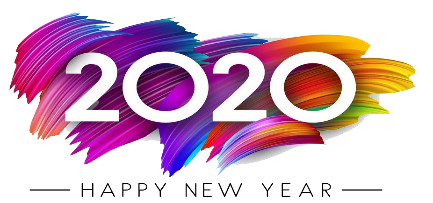 Thursday2FRIED CHICKEN DINNERDESSERT Friday3PORK CHOP DINNERDESSERT6HEARTY SOUP AND SANDWICHDESSERT7HOT TURKEY DINNERDESSERT8HAMBURGERMACARONI SALADDESSERT9PORK ON A BUNPOTATO WEDGESDESSERT10LASAGNESALADDESSERT13HEARTY SOUP AND SANDWICHDESSERT14BEEF SAUSAGEDINNERDESSERT15CREAMY DILL CHICKEN BREASTDESSERT**10 AM Meal Collection Day**16BATTERED FISHDINNERDESSERT17CHICKEN CORDON BLEUDINNERDESSERT20PIZZA SUBSUPREMEDESSERT21CHICKEN PESTOBURGERDESSERT22ROAST BEEF DINNERDESSERT23CHICKEN CASSEROLEDINNER24MEATBALLS AND GRAVYDINNERDESSERT27HEARTY SOUP AND SANDWICHDESSERT28HONEY GARLIC CHICKEN AND RICEDESSERT 29VEAL CUTLETDINNERDESSERT30HOT BEEF PLATTERDESSERT31DRY RIBSSALADDESSERT